Madrid Protocol Concerning the International Registration of MarksChange in the Amounts of the Individual Fee:  ColombiaIn accordance with Rule 35(2)(d) of the Regulations under the Madrid Protocol, the Director General of the World Intellectual Property Organization (WIPO) has established new amounts, in Swiss francs, of the individual fee that is payable when Colombia is designated in an international application, in a designation subsequent to an international registration and in respect of the renewal of an international registration in which Colombia has been designated.As from November 27, 2020, the amounts of the individual fee payable in respect of Colombia will be the following:These new amounts will be payable where Colombia(a)	is designated in an international application which is received by the Office of origin on or after November 27, 2020;  or(b)	is the subject of a subsequent designation which is received by the Office of the Contracting Party of the holder on or after November 27, 2020, or is filed directly with the International Bureau of WIPO on or after that date;  or(c)	has been designated in an international registration which is renewed on or after November 27, 2020.October 27, 2020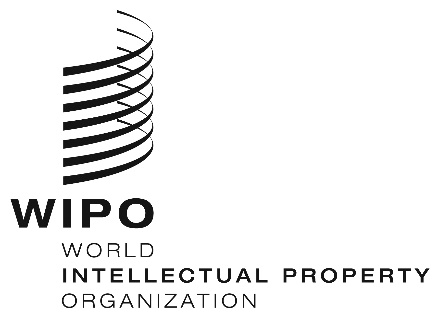 INFORMATION NOTICE NO. 61/2020INFORMATION NOTICE NO. 61/2020INFORMATION NOTICE NO. 61/2020ITEMSITEMSAmounts(in Swiss francs)Amounts(in Swiss francs)ITEMSITEMSuntilNovember 26, 2020as from November 27, 2020Application or Subsequent Designation–  for one class of goods or services273231Application or Subsequent Designation–  for each additional class136115Application or Subsequent DesignationWhere the mark is a collective orcertification mark:Application or Subsequent Designation–  for one class of goods or services363307Application or Subsequent Designation–  for each additional class181154ITEMSITEMSAmounts(in Swiss francs)Amounts(in Swiss francs)ITEMSITEMSuntilNovember 26, 2020as from November 27, 2020Renewal–  for one class of goods or services149126Renewal–  for each additional class  73  62RenewalWhere payment is received within the period of grace:Renewal–  for one class of goods or services–  for each additional class203100172  84